Makindu's Next Man Up
SC CA (PRA -N)
Black & White 
HP504888/02 (USA)
B: 12 Oct 2015
 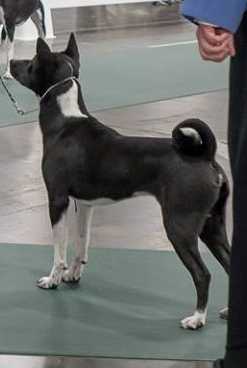 BISS BIF GCh DC
Emerant Makindu Heez Got Game
BN RI MC LCX NAP CA CL1-F CL1-R GRC SOR ORC RATO TKA (CLd) (PRA -Cr)
Black & White 
HP364136/05 (USA)
B: 14 Dec 2009GCH BISS AM Ch
Platinum's Fearisnotafactor
RN JC SDHR (pCR)
HP131540/01 (USA)AM Ch
Berimo Taji Start Me Up
SDHR (pCL)Makindu's Next Man Up
SC CA (PRA -N)
Black & White 
HP504888/02 (USA)
B: 12 Oct 2015
 BISS BIF GCh DC
Emerant Makindu Heez Got Game
BN RI MC LCX NAP CA CL1-F CL1-R GRC SOR ORC RATO TKA (CLd) (PRA -Cr)
Black & White 
HP364136/05 (USA)
B: 14 Dec 2009GCH BISS AM Ch
Platinum's Fearisnotafactor
RN JC SDHR (pCR)
HP131540/01 (USA)AM Ch
Klassic's Sweet Patootie
(pCR)Makindu's Next Man Up
SC CA (PRA -N)
Black & White 
HP504888/02 (USA)
B: 12 Oct 2015
 BISS BIF GCh DC
Emerant Makindu Heez Got Game
BN RI MC LCX NAP CA CL1-F CL1-R GRC SOR ORC RATO TKA (CLd) (PRA -Cr)
Black & White 
HP364136/05 (USA)
B: 14 Dec 2009AM Ch
Emerant N Fopaws Sheza Seeker
RN SC BBHR (CLd) (PRA -Cr)
HP262615/03 (USA)AM CAN Ch
Fopaws N Bajoran After Hours
JC (pCL)Makindu's Next Man Up
SC CA (PRA -N)
Black & White 
HP504888/02 (USA)
B: 12 Oct 2015
 BISS BIF GCh DC
Emerant Makindu Heez Got Game
BN RI MC LCX NAP CA CL1-F CL1-R GRC SOR ORC RATO TKA (CLd) (PRA -Cr)
Black & White 
HP364136/05 (USA)
B: 14 Dec 2009AM Ch
Emerant N Fopaws Sheza Seeker
RN SC BBHR (CLd) (PRA -Cr)
HP262615/03 (USA)DC
Zuri's Gracii
SC BBHR (pCR)Makindu's Next Man Up
SC CA (PRA -N)
Black & White 
HP504888/02 (USA)
B: 12 Oct 2015
 FC
Avongara Naziki
SC RATN (CLd) (PRA -N)
AV1102 - HP43309901 (Dungu, DR Congo)
B: 2 Nov 2010Unknown AV Naziki Sire
(Dungu, DR Congo)Makindu's Next Man Up
SC CA (PRA -N)
Black & White 
HP504888/02 (USA)
B: 12 Oct 2015
 FC
Avongara Naziki
SC RATN (CLd) (PRA -N)
AV1102 - HP43309901 (Dungu, DR Congo)
B: 2 Nov 2010Unknown AV Naziki Sire
(Dungu, DR Congo)Makindu's Next Man Up
SC CA (PRA -N)
Black & White 
HP504888/02 (USA)
B: 12 Oct 2015
 FC
Avongara Naziki
SC RATN (CLd) (PRA -N)
AV1102 - HP43309901 (Dungu, DR Congo)
B: 2 Nov 2010Unknown AV Naziki Dam
(Dungu, DR Congo)Makindu's Next Man Up
SC CA (PRA -N)
Black & White 
HP504888/02 (USA)
B: 12 Oct 2015
 FC
Avongara Naziki
SC RATN (CLd) (PRA -N)
AV1102 - HP43309901 (Dungu, DR Congo)
B: 2 Nov 2010Unknown AV Naziki Dam
(Dungu, DR Congo)DC, CAN Ch
Emerant's R E S P E C T
SC SWA SCM SIM SEM SHDN (CLd) (PRA -Cr)
Black Tan & White 
HP447613/02 (USA)
B: 11 Dec 2012
 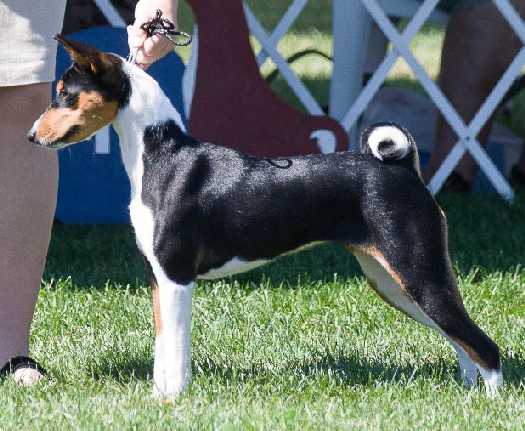 BISS AM BIS CAN Ch
Emerant's The Instigator
JC CGC SDHR MAOM (pCR)
HM915460/01 (USA)
B: 20 Aug 2000AM CAN Ch
Emerant's Flying Fizgig
JC (pAFS)
HM614797/01 (USA)AM CAN Ch
Vikentor's Stealth Of Emerant
JCDC, CAN Ch
Emerant's R E S P E C T
SC SWA SCM SIM SEM SHDN (CLd) (PRA -Cr)
Black Tan & White 
HP447613/02 (USA)
B: 11 Dec 2012
 BISS AM BIS CAN Ch
Emerant's The Instigator
JC CGC SDHR MAOM (pCR)
HM915460/01 (USA)
B: 20 Aug 2000AM CAN Ch
Emerant's Flying Fizgig
JC (pAFS)
HM614797/01 (USA)Emerant's Elvira
BBHR (pCR)DC, CAN Ch
Emerant's R E S P E C T
SC SWA SCM SIM SEM SHDN (CLd) (PRA -Cr)
Black Tan & White 
HP447613/02 (USA)
B: 11 Dec 2012
 BISS AM BIS CAN Ch
Emerant's The Instigator
JC CGC SDHR MAOM (pCR)
HM915460/01 (USA)
B: 20 Aug 2000AM Ch
Zuri's Hadiya At Emerant
(pCL)
HM793665/02 (USA)AM Ch
Jerlin's General Patton
SDHRDC, CAN Ch
Emerant's R E S P E C T
SC SWA SCM SIM SEM SHDN (CLd) (PRA -Cr)
Black Tan & White 
HP447613/02 (USA)
B: 11 Dec 2012
 BISS AM BIS CAN Ch
Emerant's The Instigator
JC CGC SDHR MAOM (pCR)
HM915460/01 (USA)
B: 20 Aug 2000AM Ch
Zuri's Hadiya At Emerant
(pCL)
HM793665/02 (USA)AM Ch
Zuri's Okolo
BBHRDC, CAN Ch
Emerant's R E S P E C T
SC SWA SCM SIM SEM SHDN (CLd) (PRA -Cr)
Black Tan & White 
HP447613/02 (USA)
B: 11 Dec 2012
 AM Ch
Platinum's Conspiracy Theory
BBHR (pCL)
HP283204/04 (USA)
B: 30 Nov 2007MBISS GCH AM Ch, Can Ch
Emerant's The Navigator
JC MAOM NW1 (pCR)
HP136542/01 (USA)BISS AM BIS CAN Ch
Emerant's The Instigator
JC CGC SDHR MAOM (pCR)DC, CAN Ch
Emerant's R E S P E C T
SC SWA SCM SIM SEM SHDN (CLd) (PRA -Cr)
Black Tan & White 
HP447613/02 (USA)
B: 11 Dec 2012
 AM Ch
Platinum's Conspiracy Theory
BBHR (pCL)
HP283204/04 (USA)
B: 30 Nov 2007MBISS GCH AM Ch, Can Ch
Emerant's The Navigator
JC MAOM NW1 (pCR)
HP136542/01 (USA)AM Ch
Sonbar's Graceful Goddess
BBHR (pCL)DC, CAN Ch
Emerant's R E S P E C T
SC SWA SCM SIM SEM SHDN (CLd) (PRA -Cr)
Black Tan & White 
HP447613/02 (USA)
B: 11 Dec 2012
 AM Ch
Platinum's Conspiracy Theory
BBHR (pCL)
HP283204/04 (USA)
B: 30 Nov 2007AM Ch
Platinum's Shopping Spree
BBHR (pCL)
HP000753/02 (USA)AM Ch
Taji's Mel Bourne In The USA
JCDC, CAN Ch
Emerant's R E S P E C T
SC SWA SCM SIM SEM SHDN (CLd) (PRA -Cr)
Black Tan & White 
HP447613/02 (USA)
B: 11 Dec 2012
 AM Ch
Platinum's Conspiracy Theory
BBHR (pCL)
HP283204/04 (USA)
B: 30 Nov 2007AM Ch
Platinum's Shopping Spree
BBHR (pCL)
HP000753/02 (USA)DC
Platinum's Charge It To Taji
SC